ULUSLARARASI ZEYTİN RAPORU(Ocak-Şubat 2022)ULUSLARARASI SOFRALIK ZEYTİN ve ZEYTİNYAĞI TİCARETİZeytinyağı – 2020/21 Yılları Hasat YılıZeytinyağı ve pirina yağı ticareti, 2020/21 hasat yılının ilk sekiz ayında  (Ekim 2020-Eylül 2021), aşağıda gözüken tabloda ilk 8 pazar ülkedeki rakamsal veriler ile belirtilmiştir.Bir önceki yıl aynı hasat dönemine göre karşılaştırıldığında ithalat; Rusya’da %18, Kanada’da %1, Brezilya’da %2 artış gösterirken; Avustralya’da değişim göstermemiş;  ABD’de -%2, Japonya’da -%15 ve Çin’de -%8 düşüş göstermiştir.Hasat yılının ilk on bir ayı (2020/2021) geçtiğimiz hasat yılı ile karşılaştırıldığında; AB içi satın alımlarında %1 artış gösterirken, AB ithalatında -%29 düşüş göstermiştir.Zeytinyağı İthalatı (Prina yağı dâhil) (ton)Sofralık Zeytin - 2020/21 Hasat Yılı2020/21 hasat yılının ilk on iki ayı (Eylül 2020-Ağustos 2021), bir önceki hasat yılının aynı dönemi ile karşılaştırıldığında ithalat, Avustralya’da %23, Kanada’da %23, Brezilya’da %4 ve ABD’de %4 artış göstermiştir. 2020/21 hasat yılının ilk dokuz ayı (Eylül 2020-Ağustos 2021), geçen hasat dönemiyle karşılaştırıldığında, AB içi satın alımlarında -%4 düşüş gösterirken; AB ithalatında  %12 artış göstermiştir.Zeytinyağı Üretici FiyatlarıSızma Zeytinyağıİspanya'da üretici fiyatları, 24-30 Ocak 2022 tarihleri arasında 3.34€/kg olarak gerçekleşerek bir önceki yılın hasat dönemine oranla %31,2 artış göstermiştir.İtalya’da üretim fiyatları, 24-30 Ocak 2022 tarihleri arasında 4.13€/kg olarak bir önceki yılın hasat dönemine oranla %14 düşüş göstermiştir.Yunanistan'da fiyatlar, 24-30 Ocak 2022 tarihleri arasında 3.20€/kg olarak gerçekleşerek bir önceki yılın hasat dönemine göre %28,8 artış göstermiştir.Tunus’ta üretici fiyatları, Haziran 2018’in son haftalarında sabit kalarak 3.43€/kg olarak gerçekleşti. Bir önceki yılın hasat dönemine oranla ise -%18’lik bir düşüşe sahne oldu.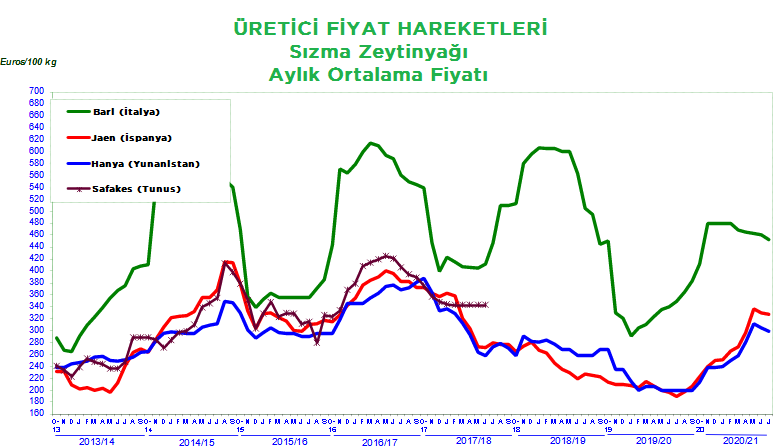 Rafine Zeytinyağıİspanya’da üretici fiyatları 24-30 Ocak 2022 tarihleri arasında 3,01€/kg olarak gerçekleşmiştir. Fiyatlar bir önceki yılın hasat dönemine oranla %53,1 artışa sahne olmuştur.İtalya'da, bu kategoriye ilişkin veriler Aralık 2017’nin sonundan bu yana mevcut değildir. Elde edilen son verilere göre üretici fiyatı 3,56€/kg olarak gerçekleşip bir önceki hasat dönemine oranla %4 artış göstermiştir.Yunanistan’da bu ürün kategorisine ait veriler bulunmamaktadır.İspanya’da, 24-30 Ocak 2022 tarihleri arasında; sızma zeytinyağı (3,34€/kg) ile rafine zeytinyağı (3,01€/kg) arasındaki fiyat farkı 0.33€/kg iken, İtalya’da Aralık 2017 itibarıyla 0.30€/kg olarak gerçekleşmiştir.Kaynak: “Uluslararası Zeytin Konseyi”(International Olive Council)İthalatçı ÜlkeEkim 19Ekim 20Kasım 19Kasım 20Aralık 19Aralık 20Ocak 20Ocak 21Şubat 20Şubat 21Mart 20Mart 21Nisanl 20Nisan 21Mayıs 20Mayıs 21Hazi 20Haz 21Tem 20Tem 20Ağu  20Ağu  21Eylül 20Eylül 21Avustralya2275,43353,32471,82563,62443,63377,33130,21942,92375,63708,42633,42840,92800,34202,04259,83614,24876,52263,74135,63358,02298,22311,02731,72901,0Brezilya8334,311052,310999,912249,67845,210356,08938,49219,68860,87230,111911,39490,69276,87354,88037,88858,75583,87257,38861,57185,47237,19606,78292,16868,4Kanada4516,15755,74001,15146,64182,15900,54104,45417,43222,53541,55877,14686,85477,64620,77404,68360,74463,35482,65698,63776,53338,93152,95947,63128,4Çin3203,82588,26565,45438,56586,47785,13542,44931,33542,41974,52780,23264,22549,13204,74602,84645,55729,53538,75480,45092,54631,24546,66366,33954,3Japonya4963,14902,65298,76160,07189,24478,24643,63690,95125,73687,66332,95915,06473,04888,55507,64429,18549,26715,75844,95095,06338,35881,65771,85220,6Rusya3411,84156,72628,93908,12904,43992,31593,72220,12122,72764,42935,82392,63061,13117,23066,73540,52690,13693,72484,22919,32700,02793,12728,02591,1ABD33224,729339,722626,733389,227204,732336,523870,341415,329002,522794,732358,329599,837219,041050,339718,141981,545347,235544,035315,323537,936662,731043,234369,428501,8AB/27-Dışı13337,019817,711688,122010,517869,319222,714560,814900,621780,417754,038069,520302,232500,721270,831308,215448,727564,812918,723984,38836,918294,88598,720339,211836,8AB/27-İçi102196,498528,6100322,8104971,3115451,0119103,898686,696943,8107469,2119629,3112017,9122183,2102593,295490,393260,6109237,997099,993493,298297,385892,477776,065817,9102246,584628,2Toplam180976,3179494,7169448,3195837,4194816,3206552,4166805,9180682,0181285,4183084,4211567,8200675,3200772,0185199,3195238,0200116,7201232,4170907,6189777,5145693,9159413,7133751,766206,8149630,6Sofralık Zeytin İthalatı (ton)Sofralık Zeytin İthalatı (ton)Sofralık Zeytin İthalatı (ton)Sofralık Zeytin İthalatı (ton)Sofralık Zeytin İthalatı (ton)Sofralık Zeytin İthalatı (ton)Sofralık Zeytin İthalatı (ton)Sofralık Zeytin İthalatı (ton)Sofralık Zeytin İthalatı (ton)Sofralık Zeytin İthalatı (ton)ÜlkeEyl 19Eyl 20Eki 19Eki 20Kas 19Kas 20Ara 19Ara 20Oca 20Avustralya1177.71590.21187.71470.61606.41671.51315.22141.91488.0Brezilya9869.714702.712570.217012.713466.614990.811834.114363.39248.7Kanada2310.24139.02934.73671.02863.44088.83192.43140.72594.0ABD14579.78942.114945.711341.413593.213197.011738.411828.210062.5AB-Dışı6993.88372.48276.110867.09150.110492.19325.110589.19118.0AB-İçi26166.829487.638698.829041.731792.529070.633542.124908.923754.8Toplam62000.967232.980537.573404.474518.773510.866565.966972.158491.0Sofralık Zeytin İthalatı (ton)Sofralık Zeytin İthalatı (ton)Sofralık Zeytin İthalatı (ton)Sofralık Zeytin İthalatı (ton)Sofralık Zeytin İthalatı (ton)Sofralık Zeytin İthalatı (ton)Sofralık Zeytin İthalatı (ton)Sofralık Zeytin İthalatı (ton)Sofralık Zeytin İthalatı (ton)Sofralık Zeytin İthalatı (ton)ÜlkeOca 21Şub 20Şub 21Mar 20Mar 21Nis 20Nis 21May 20May 21Avustralya1538.61164.92028.31313.11353.11189.31645.51272.01876.8Brezilya9531.19559.49704.59705.89113.97022.88573.78040.06504.8Kanada3072.52050.42375.53172.03133.82659.92513.03267.63372.1ABD11664.89311.08397.812787.512571.511315.29505.0111903.614908.1AB-Dışı8569.68639.87817.112933.811835.211125.510805.49423.89871.0AB-içi20449.325640.323213.330347.331384.023765.127635.824680.827311.3Toplam54825.955940.853536.571395.569391.455317.760678.457003.763844.0